New Hope-Solebury School District: Directions to the Online Impact Concussion Baseline Test:#1: Open Chrome (Chrome works the best with this test)and type in the following website:www.impacttestonline.com/testing#2:	A. Please type in the code using: 9f5aeed261B. Press VALIDATE -New Hope-Solebury High School - should appear underC. Press LAUNCH BASELINE TEST#3: Select “ENGLISH”, Click “NEXT, Click “NEXT”#4: Demographics Section: Fill in the requested information.Use this information below to help you fill in some of the sections:Name: First and Last Name. If this is not your first time taking the test, please try to type in the name you used last year. NO nicknames.Birthdate: Please enter your birthday.Gender: Please enter your genderChoose your pointing device: This is what you are using to control the movement of the cursor on your computer screen.Answer Yes/No Questions:#5: PLEASE CLICK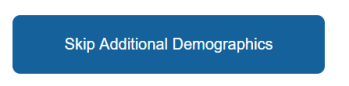 #6: The next section is about your current symptoms and conditions (how you feel right now while taking this test).Please rank these symptoms. For example, if you are NOT experiencing the symptom, click 0. If it is barely noticeable, click 1. If it is the worst you have ever experienced, click 6. Remember, this is how you are currently feeling while you are taking this test!Keep answering these questions until you do not see any more left to answer.#7: Now it is time to start the test! Take your time and read the directions! Once you have finished the test, the results will be sent directly to the Athletic Director. You do NOT need to print or email anything!